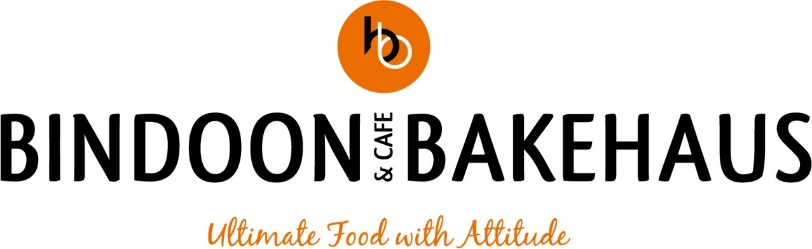 Strategic DirectionJanuary 2014 – December 2016Vision StatementOur Vision is to be highly reputable bakery across the whole of Australia; renown for our consistently fresh and high quality products, first class service, professional operations, staff satisfaction and support of economic growth in the Chittering region. Mission StatementTo provide a diverse range of quality  bakery and cafe products in a friendly, professional and stylish environment by using  many  locally and Australian sourced ingredients in classically scratch baked products, delivering first rate customer service  and sustaining an attractive facility  for a memorable experience.	 ValuesKey (Business) Drivers, Strategies, Broad Actions and Expected OutcomesQuality Through a commitment to a positive culture and achieving excellence, we pride ourselves in professionalism and quality food and services.EfficiencyAs a team, we strive for effectiveness, collaboration, capacity building and continuous improvement.Ethics Personal and professional integrity is paramount in all that we do and is demonstrated in our respect, confidentiality, trust and equitable approach with the public and each other.ApproachableFriendly, courteous and patience, we are willing to help and promote good communications.GrowthWe foster innovative leadership and creative initiatives that build our staff, community and region.AccountabilityWe apply responsible conduct and sound decision making in our actions within the business and community.Key Driver: Customer ServiceStrategy 1: To deliver a consistently high standard of well-coordinated customer service and events.Key Driver: Customer ServiceStrategy 1: To deliver a consistently high standard of well-coordinated customer service and events.Broad ActionsExpected Outcomes1.1 Delivering a consistently high standard of service by committing to assessment and continuous improvementEfficient and effective customer service model ensuring consistent first class quality service1.2 Planning and managing well-coordinated and received community and private eventsDiverse range of regular activities and events are well-attended and sought afterKey Driver: Products and ServicesStrategy 2:  To provide an extensive range of attractive and sought after quality products and services that respond to customers’ needs.Key Driver: Products and ServicesStrategy 2:  To provide an extensive range of attractive and sought after quality products and services that respond to customers’ needs.Broad ActionsExpected Outcomes2.1 Ensuring products continually meet BB&C quality standard requirements and accommodate  customer preferences/ needsQuality products are consistently a high standard, flavoursome and extensive to meet the customers varied needs2.2 Offering a quality range of sought after and attractive merchandise and boutique productsBoutique items and merchandise are desirable to customers and in demandKey Driver: MarketingStrategy 3:  To grow and create greater awareness of  the Bindoon Bakehaus & Café profile and experience. Key Driver: MarketingStrategy 3:  To grow and create greater awareness of  the Bindoon Bakehaus & Café profile and experience. Broad ActionsExpected Outcomes3.1 Actively promoting and marketing the BB&C strategically to create greater awareness and  recognition of products, services and businessWell renown, supported and respected Australia-wide as a leader in the baking and cafe industries3.2 Developing and maintaining the BB&C website with up to date information and to create greater awarenessWebsite is readily accessed and is  up-to-date with valued and relevant information3.3 Identifying and directly targeting specific business opportunitiesBusiness and income opportunities are growing though targeted initiatives3.4 Growing BB&C tourism interest and supportWell-recognised and supported tourism location/site3.5 Ensuring a high standard in all areas is supported by a positive and favoured experienceThe Bakehaus has a significant competitive advantage in the region and industryKey Driver: Management & OperationsStrategy 4:  To actively seek and apply outstanding human resource, operational, planning and stakeholder practices.Key Driver: Management & OperationsStrategy 4:  To actively seek and apply outstanding human resource, operational, planning and stakeholder practices.Broad ActionsExpected Outcomes4.1 Fostering a successful and effective management team through collaborative goals, open communications, capacity building  and recognitionManagement are highly competent, valued,  dedicated and effective as individuals and as a team4.2 Attracting and retaining valued staff by promoting a positive work culture and fostering positive communications, staff engagement and development opportunities.Staff are motivated,  enthusiastic, informed and supported in a positive work environment which encourages  individual and team growth4.3 Maintaining a high standard of compliancy operations and organisational management by reviewing and implementing continuous improvementPolicy and Procedures, planning documents and regulations/compliances are current, made aware of and regularly reviewed for purposes of continuous improvement4.4 Developing positive communications and good relationships/partnerships with stakeholdersStakeholder relations are positive and productive with outcomes satisfying both parties4.5 Working with various stakeholders to plan towards and support economic growth resulting in no negative impacts from the Bypass.The proposed Bypass will have no negative impacts on the Bakehaus and Bindoon retail businesses including economics and staffing4.6 Analysing  new initiatives  for feasibility and worth before planning to implement, if applicableNew opportunities are explored for feasibility and possible expansion of businessKey Driver: FinancesStrategy 5: To implement high standards of financial management that respond to attractive pricing and viability.Key Driver: FinancesStrategy 5: To implement high standards of financial management that respond to attractive pricing and viability.Broad ActionsExpected Outcomes5.1 Maintaining a high standard of financial management and practices that adapt positively to the changing economic environmentHigh standard of financial management and accountability in place to retain economic growth5.2 Reviewing and implementing a pricing structure that are attractive to the consumer and viable to the operational budgetPricing is both competitive and reasonable whilst taking into account overheads and rising costsKey Driver: InfrastructureStrategy 6: To provide a premier facility and surrounds that are functional, modern and accommodating.Key Driver: InfrastructureStrategy 6: To provide a premier facility and surrounds that are functional, modern and accommodating.Broad ActionsExpected Outcomes6.1 Maintaining a top quality and appealing facility through regular servicing, checks and upkeepThe facility, fit-out and equipment  is in top condition, attractive, stylish and appropriate to need6.2 Seeking and supporting improvements to Binda Place and car parking infrastructureCar park is adequate for demand